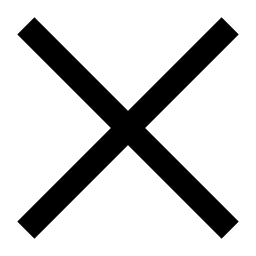 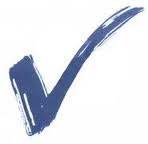 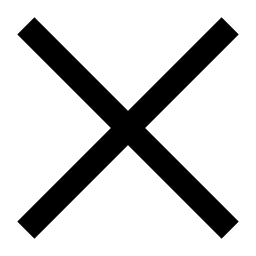 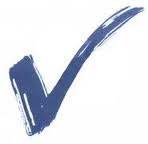 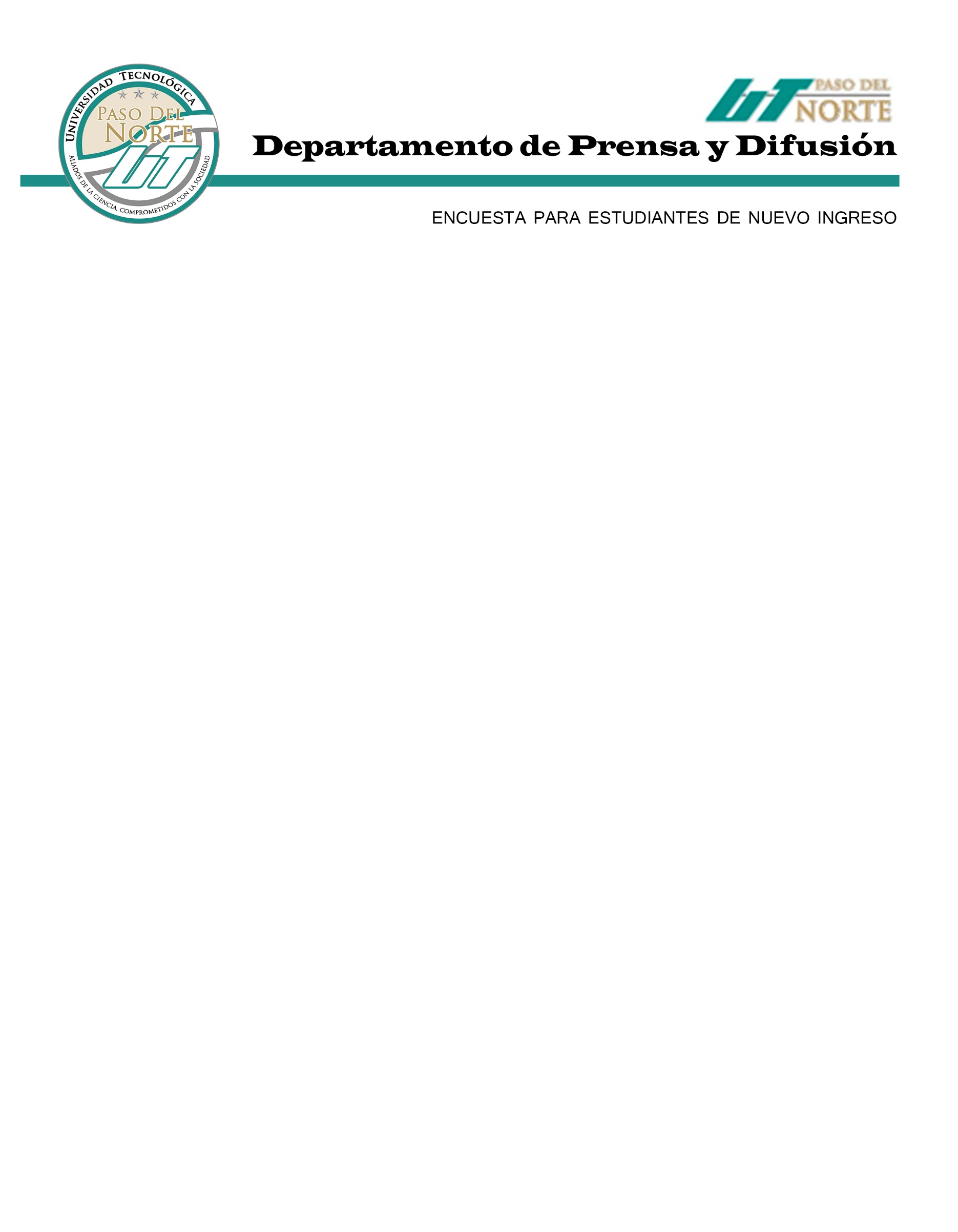 Nombre completo.Género    a) Masculino	b) FemeninoRango de edad:Menor de 20 años  b) 21 a 25 años  c) 26 a 30 años d) 30 años o másTurno:Matutino      b) VespertinoCarrera:Ing. IndustrialIng. Redes Inteligentes y CiberseguridadLic. Gestión de NegociosIng. MecatrónicaIng. Logística InternacionalColonia donde radicas:Estado civil:Soltero (a)     b) Casado (a)     c) Unión libreVives con:Padres     b) Familiares      c) Cónyuge     d) Amigos     e) Sólo (a) ¿Trabajas?Si     b) No   Posición que desempeñas en tu trabajo:Operativa     b) Supervisión      c) Gerencial     d) Negocio propio Preparatoria o Bachillerato de procedencia: ¿Tienes Internet?Si      b) No    ¿Tienes computadora?Si     b) No¿Tienes Televisión?Si     b) No Si ves televisión que programación prefieres: (Seleccionar sólo uno)Telenovelas     b) Deportes     c) Noticias     d) Series y películasMusicales / farándula     f) Documentales / Investigación / Ciencia ¿Cuántas horas al día pasas en redes sociales?1 hora        b) 2 horas        c) 3 horas      d) más de 4 horasHorario en que navegas en redes sociales Mañana     b) Tarde / noche     c) Fines de semana   d) Todo el díaPara navegar en internet y consultar tus redes sociales ¿qué dispositivos utilizas?Computadora de escritorio    b) Celular   c) Lap Top     d) Tableta ¿Cuál es tu red social favorita?Facebook  Instagram  TwiterTik TokOtra. Especifique cuál____________________________ Practicas alguna actividad cultural (Música/Danza/Canto etc.), deportiva o especificar otra.Si     b) No     Cual: Que periódico lees: (Seleccionar sólo uno)El Diario     b) Juárez Hoy     c) El Heraldo de Juárez     d) El Norte  PM   Sección del periódico que prefieres: (Seleccionar sólo uno)Local / Policiaca     b) Nacional / Internacional     c) DeportesEspectáculos / Sociales     e) Clasificado Transporte utilizado para llegar a la Universidad:Automóvil propio      b) Transporte público     c) Uber            e) En automóvil de amigos Preparatoria o Bachillerato:Local     b) Foránea Medio por el que te enteraste de la Universidad: (Seleccionar sólo uno)Redes sociales (Facebook, Instagram, youtube)     b) Televisión      c) Radio     d) Periódico  e) Visita a la Universidad Posters / Volantes / Perifoneo    f) familiares o amigosMotivo por el cual te inscribiste en la Universidad: (Seleccionar sólo uno)Superación personal     b) Para mejorar posición laboral   Aspecto que más te gustó de la Universidad: (Seleccionar sólo uno)Ubicación      b) Tipo de carreras / modelo educativo     c) Costo      d) Vinculación con las empresas     e) Instalaciones ¿Quién contribuyó a tomar la decisión de inscribirte en la Universidad? (Seleccionar sólo uno)Padres     b) Maestros     c) Amigos     d) Pareja     e) Decisión propia    Indica la opción de inscripción que fue para ti la Universidad      Tecnológica Paso del Norte.Primera opción       b) Segunda opción     c) Tercera opción